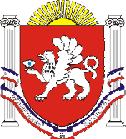 РЕСПУБЛИКА    КРЫМРАЗДОЛЬНЕНСКИЙ РАЙОНКОВЫЛЬНОВСКИЙ СЕЛЬСКИЙ СОВЕТ 23 ( внеочередное) заседание 2 созываРЕШЕНИЕ25 марта 2021 г.                             с. Ковыльное                      	           № 147О принятии из муниципальной собственности муниципального образования Славянское сельское поселение Раздольненского района Республики Крым в муниципальную собственность муниципального образования Ковыльновское сельское поселение Раздольненского района Республики Крым недвижимого имущества В соответствии с федеральным законом  от 06.10.2003 года  № 131 -ФЗ «Об общих принципах организации местного самоуправления в Российской Федерации», Законом Республики Крым от 21.08.2014 года № 54-ЗРК «Об основах местного самоуправления в Республике Крым»,  руководствуясь Гражданским кодексом Российской Федерации, решением  20 ( внеочередного) заседания Ковыльновского сельского совета 2 созыва от 24.12.2020 г. № 123 «О даче согласия на принятие в муниципальную собственность муниципального образования Ковыльновское сельское поселение Раздольненского района Республики Крым объекта недвижимости муниципальной собственности муниципального образования  Славянское сельское поселение Раздольненского района Республики Крым - квартиры, расположенной по адресу: Республика Крым, Раздольненский район, с. Сенокосное, ул. Садовая, дом 1, кв.1», решением  20 сессии 2 созыва Славянского сельского совета  Раздольненского района Республики Крым от 19.01.2021 № 165 «О передаче из муниципальной собственности муниципального образования Славянское сельское поселение  Раздольненского района Республики Крым недвижимого имущества ( жилого помещения) в муниципальную собственность муниципального образования Ковыльновское сельское поселение Раздольненского района Республики Крым», Уставом Ковыльновского сельского поселения Раздольненского района Республики Крым Ковыльновский сельский совет РЕШИЛ:  1. Принять из муниципальной собственности муниципального образования Славянское сельское поселение  Раздольненского района Республики Крым в муниципальную собственность муниципального образования Ковыльновское сельское поселение Раздольненского района Республики Крым недвижимое имущество (жилое помещение) согласно приложению.2. Поручить Администрации Ковыльновского сельского поселения Раздольненского района Республики Крым совершить все необходимые действия по приему-передаче имущества, указанного в п. 1 настоящего решения,  согласно действующего законодательства Российской Федерации и Республики Крым.3. Включить жилое помещение - квартиру, расположенную по адресу: Республика Крым, Раздольненский район, с. Сенокосное, ул. Садовая, дом 1, кв. 1 в реестр муниципальной собственности Ковыльновского сельского поселения Раздольненского района Республики Крым.4. Настоящее решение вступает в силу со дня принятия. 5. Обнародовать данное решение   на информационных стендах населенных пунктов Ковыльновского сельского поселения и на официальном сайте Администрации Ковыльновского сельского  поселения в сети Интернет (http://kovilnovskoe-sp.ru/).6. Контроль за выполнением данного решения возложить на председателя Ковыльновского сельского совета - главу Администрации Ковыльновского сельского поселения.Председатель Ковыльновского сельского совета- глава АдминистрацииКовыльновского сельского поселения                                    	Ю.Н. МихайленкоПриложение к решению  23( внеочередного) заседания  Ковыльновского сельского совета 2 созыва от 25.03.2021 № 147Недвижимое имущество (жилое помещение), передаваемое из муниципальной собственности муниципального образования Славянское сельского поселение Раздольненского района Республики Крым в муниципальную собственность муниципального образования Ковыльновское сельское поселение Раздольненского района Республики Крым Недвижимое имущество (жилое помещение): квартира.Назначение: жилое. Площадь: общая 26,9 кв.м. Этаж: 1.Адрес: Республика Крым, р-н Раздольненский, с. Сенокосное, ул. Садовая, дом 1,  кв. 1.Кадастровый (или условный) номер объекта: 90:10:060501:1967.Вид, номер и дата государственной регистрации права: собственность, 90-90:10:060501:1967-90/090/2018-3, 23.05.2018 г.Рыночная стоимость объекта недвижимости- 256679,00 руб. ( двести пятьдесят шесть тысяч шестьсот семьдесят девять рублей).